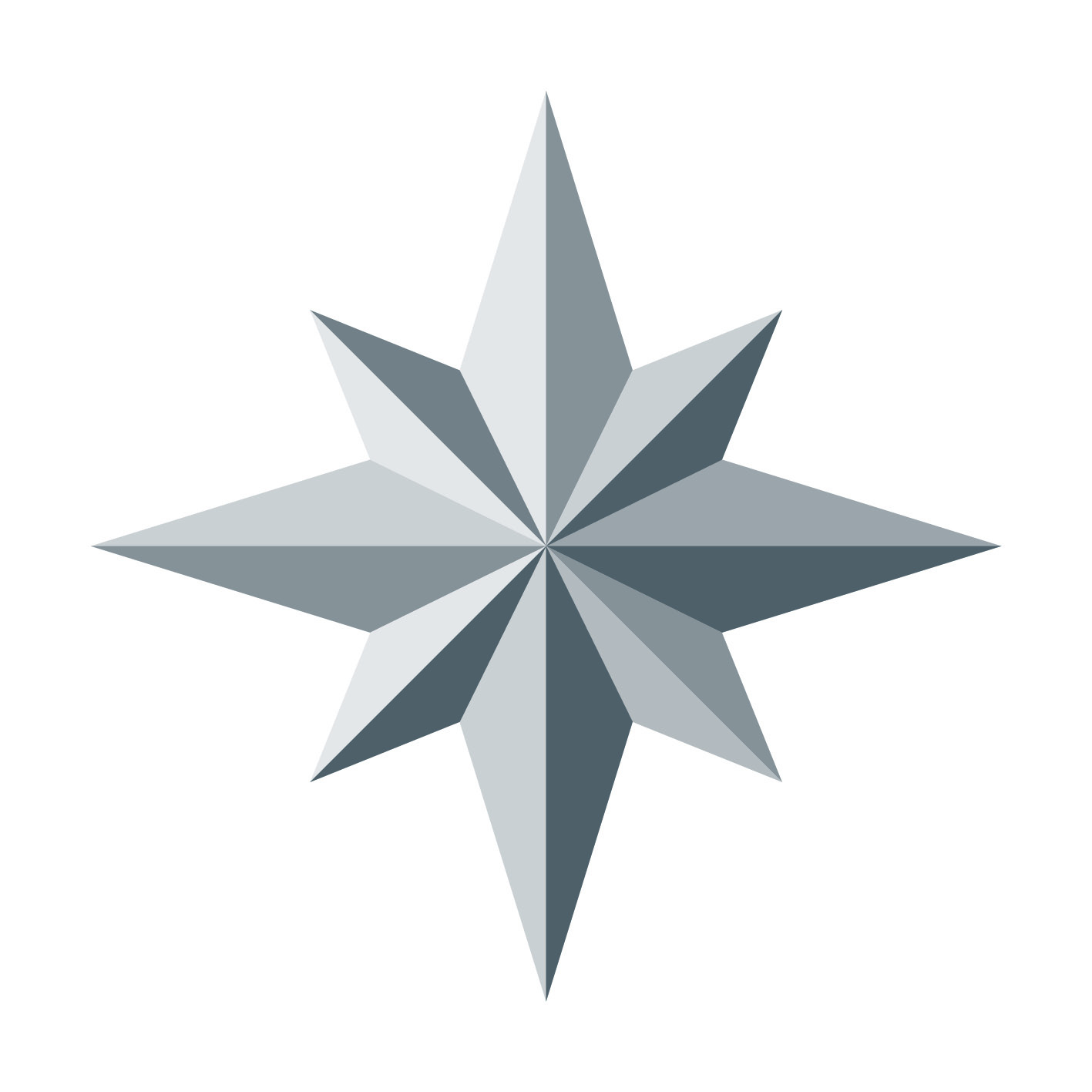 PRESSEMITTEILUNG 
Dezember 2021GRÖMO Online-Seminare
Wissenstransfer mit ExpertenMarktoberdorf, 02. Dezember 2021 – Bei der Dachentwässerung hat sich in den vergangenen Jahren viel getan. Extremwetterlagen, neue Gesetze, Normen, Materialien, Fertigungstechniken u.v.m. stellen die Branche vor wachsende Herausforderungen. Gleichzeitig bieten sich aber auch neue Chancen. Künftig wird GRÖMO, der Dachentwässerungsspezialist aus dem Allgäu, daher seine Kunden nicht nur mit hochwertigen Produkten, sondern auch mit aktuellem Fachwissen versorgen. Dazu hat das Unternehmen nun eine Online-Seminarreihe ins Leben gerufen, die mit zwei Schwerpunktthemen startet.Grundlagen der thermisch bedingten Längenänderung in der Dachentwässerung
Die GRÖMO-Wissensreihe startet im Dezember 2021 mit dem Online-Seminar „Grundlagen der thermisch bedingten Längenänderung in der Dachentwässerung“. Ein wichtiges Thema, zeigt doch die Praxis: Die meisten undichten Dachrinnen und Rinnenwinkel beruhen auf Montagefehlern. Fehlende oder eine zu geringe Anzahl verbauter Bewegungsausgleichselemente sind oftmals die Ursache. Für ein intaktes Entwässerungssystem ist aber die korrekte Position von Dilatationen und Rinnenverbinder Voraussetzung. Dafür sind jedoch fundierte Fachkenntnisse unerlässlich, zumal die in der Norm geltenden Bestimmungen in der Praxis manchmal nicht ausreichen. Rinnenberechnung leicht gemacht
Spengler und Planer stehen immer wieder vor der Frage nach der richtigen Bemessung von Rinnen- und Ablaufrohrgröße. Wer schon einmal mit Normen zu tun hatte, weiß, wie schwierig die richtige Anwendung ist. Zahlreiche Faktoren, wie zum Beispiel die für den Objektstandort relevante Regenspende, spielen hier eine wesentliche Rolle. Deren Berechnung kann dabei mühsam per Formel erfolgen – oder aber komfortabel mit Hilfe eines Berechnungsprogramms. Denn mit der richtigen Software lassen sich ohne viel Aufwand die erforderlichen Größen exakt berechnen und der Materialbedarf planen. In dem erstmals angebotenen zweiteiligen Online-Seminar erklärt GRÖMO neben den Grundlagen der Rinnenberechnung umfassend sein Berechnungsprogramm anhand von Anwendungs- und Praxisbeispielen.Sofort startbereit
Die kostenfreien GRÖMO Online-Seminare eignen sich besonders für Spengler, Dachdecker, Planer und Architekten. Ihnen steht mit Christian Loderer, Spenglermeister und Anwendungstechniker bei GRÖMO, ein ausgewiesener Fachmann für diese Themen als Referent zur Verfügung. Da die Seminar-Software browserbasiert ist, kann jeder Interessent ohne Vorinstallationen sofort teilnehmen. Anmeldungen sind über die GRÖMO Webseite unter www.groemo.de möglich. Das Schulungsprogramm soll sukzessive erweitert werden. Weitere Themen sind, laut Herstellerangabe, bereits in Vorbereitung. Ansprechpartner für die Medien:Manuel Kitzinger
GRÖMO GmbH & Co. KG
Tel: +49 8342 912-535
Fax: +49 8342 912-493
Röntgenring 2, 87616 Marktoberdorf
E-Mail: kitzinger@groemo.dePressebilder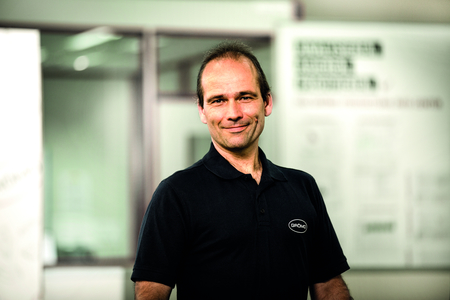 Bildtext: Christian Loderer, Spenglermeister und Anwendungstechniker bei GRÖMO, leitet durch die neue Online-Seminarreihe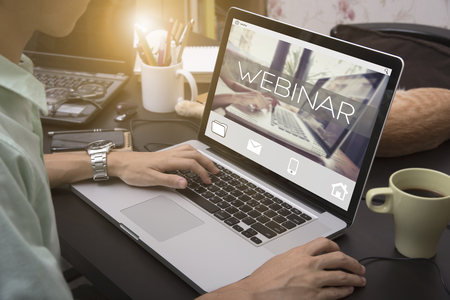 Bildtext: Die Online-Seminarreihe von GRÖMO startet mit Themen zur Rinnenberechnung und der richtigen Platzierung von Dilatationen